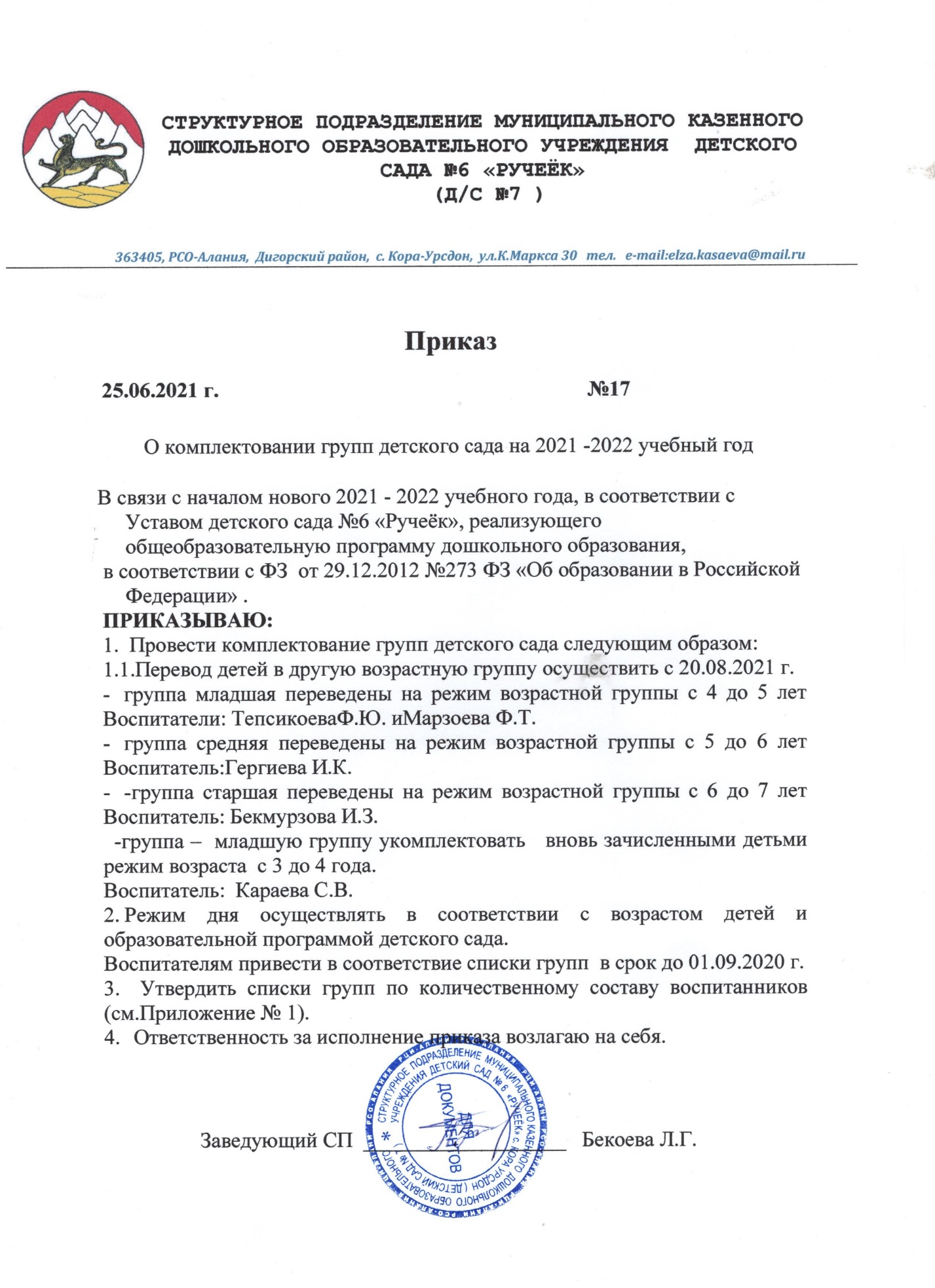 Список детей младшей группыБекоев Давид РостиславовичБитарова Виктория ВладиславовнаГадзаов Асланбек ТаймуразовичГибитова София ГеоргиевнаГизикова Виктория РомановнаГодзоев Георгий АзаматовичГурдзибеев Астемир ВадимовичДарчиева Лана РуслановнаДзукаев Сослан СтаниславовичЕзеев Аслан МуратовичЕзеев Хасан АндреевичКаслаов Астемир ЗауровичКаслаов Казбек ВадимовичКодзасова Аделина ГеоргиевнаМакоева Лаура ВалерьевнаЦагараев Амырхан СвятославовичСписок детей средней группыАйларова Амина ИбрагимовнаБтемиров Георгий РодионовичВалиев Георгий АнатольевичГадзаова Амина Таймуразовна Гизикова Арина АрсеновнаГурдзибеев Артур ВадимовичДзитцоев Мурат ВалерьевичДзукаева Лана СтаниславовнаДиамбекова Диана ВладимировнаЕзеева Дарина АндреевнаЕзеева Лана МуратовнаМамукаев Тамерлан БорисовичМарзаева София АзаматовнаМирхомидинова Арнела РавшановнаПагаева София АртемовнаПагиева София БорисовнаПесков Даниил СергеевичЦопанов Эмир НодаровичСписок детей старшей группы Абиев Амир ВитальевичАбиев Арсен Олегович Годзоев Дзамболат МаратовичДзитцоев Сармат ВалерьевичДиамбеков Альберт ВладаславовичЕзеева Мирослава МаратовнаЕзеева Янина АндреевнаЖуравлев Тимур Кайтуков Рустам ИрбековичКаргинов Алан МаратовичКаслаова Арина ЗаурбековнаКодзасов Ирланд Георгиевич Магаева Аделина Аслановна Мамукаев Георгий АрсеновичСакиева Амина СарматовнаХестанова Диана ЧерменовнаХуталова Ясмина АлановнаЧелахсаева Эмилия ВладимировнаСписок детей подготовительной группы   Абиев Хетаг Олегович   Абиева Айша Витальевна   Айларова Галина Ибрагимовна   Бегизов Дамир Радикович   Бекоев Арсэн Владиславович   Бекоев Марат Ростиславович   Бтемирова Елизавета Вячеславовна    Валиева Амина Анатольевна     Гагкоев Давид ВалерьевичГазанова Лана АлановнаГамахаров Алик ДзамболатовичГодзоев Ибрагим ХетаговичДзитцоев Азамат ВалерьевичЕналдиева Амина АзаматовнаЗагалова Малита АртуровичЗасеев Дамир МаирбековичКайтукова Алина АмирановнаКаргинова Элина МаратовнаКацанов Дамир ЗауровичМамукаев Давид Борисович Марзаев Махарбек ВадимовичМирхомидинова Арина РавшановнаПагаев Сослан АртемовичПетросов Дамир ВладимировичТандуев Дамир ВладимировичТуаев Батраз Аланович